Town of Colchester, Connecticut
127 Norwich Avenue, Colchester, Connecticut 06415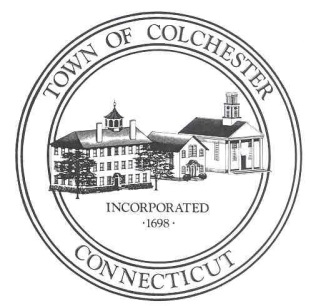 HISTORIC DISTRICT COMMISSION
Monday, January 11, 2021
7:00 P.M.
Meeting held via ZOOM
Special Meeting MinutesMembers Present: Ellen Sharon, Chair; Linda Akerman, Vice-Chair; Stanley Stefanowicz, Secretary; Theresa Congdon, Robert Kvederas; Janice Adams (Alternate), Lindsy Floyd (Alternate), H. Jean Smith (Alternate); Denise Turner, Board of Selectman Liaison; Matthew Bordeaux, Planning Director; and Daphne Schaub, Assistant Planner/ZEO.Call to Order – The meeting was called to order at 7:00 p.m.Additions to Agenda – There were no additions to the AgendaMinutes of Previously Held Meeting: December 21, 2020 Mr. Kvederas noted that Janice Adams was noted twice in the Roll Call of the December meeting.  Ms. Floyd noted that the correct spelling of her first name is “Lindsy”.Ms. Akerman moved to approve the meeting minutes of December 21, 2020 with amendments.  Mr. Kvederas seconded the motion.  Motion carried unanimously.Five Minute Session for Public:  Ms. Sharon opened the meeting to public comment. Several members of the public expressed support for the project and its various components. Mr. Andrew Norton invited Mr. Bordeaux to review the latest plans for improvements on the southerly end of the park with the Bacon Trustees Board Members at their next regular meeting schedule for January 19th. Mr. Arthur Liverant noted a state linear trail improvement project using metal edging. Mr. Bordeaux noted that metal edging was not proposed as part of the proposed project. Public Hearings: Town Green Improvement Project – Certificate of Appropriateness (2020-02) To implement the improvements of the Community Connectivity Program grant including renovation of the main path, erection of a new bus shelter and installation of new lights, benches and trash receptacles on the Town Green.The Commission reviewed each component of the project. Unanimous support was expressed for the replacement of the public event board, the Plain Wood Slatted Park Bench, the width of the proposed primary and ancillary pedestrian paths. The Commission requested that the trash receptacles be reviewed by the Public Works Department staff and if a wood slatted option was suitable, it should be selected over the black metal option shown. Bob requested that the existing concrete slab base of the former bus shelter be removed when the new bus shelter is erected. Given two options to choose from, the Commission supported the selection of the Independence LED light fixture.  Ms. Sharon made a motion to approve the Town Green Improvement Project as proposed, with the following modifications:The proposed new path connecting the main path to Hayward Avenue should be deleted from the plans; The width of the main path will not exceed 10’ and the auxiliary paths will not exceed 6’;The approved bench will be the Plain Wood Slatted Park Bench. There will be up to 12 benches installed and that will include replacement of the existing park bench at the northerly extend of the park;The 378 Independence LED light fixture is approved;The trash receptacles are approved with the modification that the wood slatted option be selected unless the Public Works Department identifies an issue with maintaining that option;The Commission will table action on the improvements to the gazebo and installation of the electrical utility closet until additional information is available;Mr. Bordeaux will obtain support from the Bacon Trustees for the proposed improvements to the southerly portion of the park prior to approval of the project.Ms. Ackerman seconded the motion.  Motion carried unanimously.New Applications:  NoneOld Business:  NoneNew Business:  NoneCommunications: None Adjournment:  Ms. Congdon moved to adjourn the meeting. Mr. Kvederas seconded.  Motion carried unanimously.Respectfully submitted,Daphne Schaub, CZEO
Assistant Planner & Zoning Enforcement Officer